В целях улучшения санитарного состояния, благоустройства на территории с.Усть-Кан  в соответствии с Распоряжением №240 от 19.03.2015 года  Главы  Усть-Канский  район (аймак) 	1. Объявить весенний двухмесячник по санитарной очистке и благоустройству на территории  в с.Усть-Кан  с 23 марта по 25 мая 2015 г.2. Рекомендовать  руководителям учреждений, предприятий, организаций всех форм собственности, жилищно-комунального хозяйства, управляющим организациям, товариществам собственников жилья, должностным лицам и гражданам обеспечить:а) надлежащее санитарное содержание и благоустройство землевладений, прилегающих к жилым общественным зданиям и сооружениям территорий, а также закрепленных территорий, своевременную очистку их от мусора.б) содержание в исправном состоянии контейнеров и мусоросборников для отходов, организовать современный вывоз ТБО и мусора.в) принять активное участие в общерайонном субботнике 5 мая 2015года.3. Специалисту по благоустройству  Усть-Канского сельского поселения Улачиной А.У активизировать работу по выявлению несанкционированных свалок ТБО и мусора на территории поселения, принять меры административного наказания в отношении юридических и физических лиц, допустивших загрязнение территории  сельского поселения.4. Опубликовать настоящее Распоряжение в районной газете «Голос времени».5. Контроль за выполнением настоящего постановления оставляю за собой. Глава МО Усть-Канское сельское поселение                              А.Я. Бордюшев1.Закрепить за работниками Сельской администрации Усть-Канского сельского поселения и депутатами Усть-Канского сельского поселения для осуществления ежедневного контроля за ходом уборки, благоустройства, территорий, ремонтом фасадов зданий, обновлением рекламных вывесок.Специалисту по благоустройству Улачиной А.У активизировать работу административных комиссий с привлечением нарушителей санитарного содержания территорий к административной ответственности.Глава МО Усть-Канское сельское поселение                              А.Я. Бордюшев  РоссияРеспублика АлтайУсть-Канский район сельская администрация Усть-Канского сельского поселенияУсть-Кан, ул. Октябрьская, 14649450 тел/факс 22343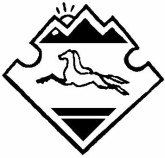 Россия Алтай РеспубликанынКан-Оозы аймагында Кан-Оозындагы jурт jеезенин jурт администрациязы Кан-Оозы jурт, Октябрьский, ороом 14, 649450 тел/факс 22343       РАСПОРЯЖЕНИЕ                                                             JАКААН       РАСПОРЯЖЕНИЕ                                                             JАКААН       РАСПОРЯЖЕНИЕ                                                             JАКААН       РАСПОРЯЖЕНИЕ                                                             JАКААН       РАСПОРЯЖЕНИЕ                                                             JАКААН     «26» марта 2014 года     «26» марта 2014 года № 3      с. Усть-Кан      с. Усть-КанО весеннем двухмесячнике по благоустройству и санитарной очистке в МО Усть-Канское сельское поселение  РоссияРеспублика АлтайУсть-Канский район сельская администрация Усть-Канского сельского поселенияУсть-Кан, ул. Октябрьская, 14649450 тел/факс 22343Россия Алтай РеспубликанынКан-Оозы аймагында Кан-Оозындагы jурт jеезенин jурт администрациязы Кан-Оозы jурт, Октябрьский, ороом 14, 649450 тел/факс 22343       РАСПОРЯЖЕНИЕ                                                             JАКААН       РАСПОРЯЖЕНИЕ                                                             JАКААН       РАСПОРЯЖЕНИЕ                                                             JАКААН       РАСПОРЯЖЕНИЕ                                                             JАКААН       РАСПОРЯЖЕНИЕ                                                             JАКААН     «01» апреля 2015 года     «01» апреля 2015 года № 4      с. Усть-Кан      с. Усть-Кан